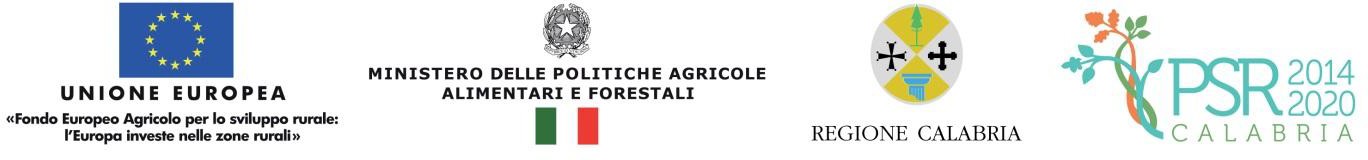 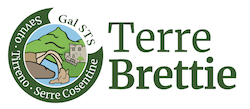                                                                                                                                                                                                                                                                                                                                                                                                                                               Intervento 7.4.1. - Allegato 1DICHIARAZIONE SOSTITUTIVA DELL’ATTO DI NOTORIETA’ (Art. 46 - 47 D.P.R. 28 dicembre 2000, n. 445)Il/la sottoscritto/a 		cod. fisc. 	nato/a a  	 Prov. 	il  			e residente a 		prov. 	in via 		n. 	, tel. 	mobile 			e-mail  		Nella sua qualità di:rappresentante legale del Comune di  	avente sede in 	Prov. 	, via/località 	,n. 	; codice fiscale 	pec 	*;relativamente alla presentazione della domanda di sostegno a valere sull’intervento 7.4.1. del Pal “Ruralità di Qualità” del Gal STS, consapevole che incorrerà in sanzioni penali nel caso di dichiarazioni non veritiere, di formazione o uso di atti falsi e nella perdita dei benefici (ai sensi degli artt. 75 e 76 del DPR n.445/2000);DICHIARARelativamente alle condizioni di ammissibilità:che l’intervento è ubicato in zona rurale per come definita nel PSR 2014/2020 area C	area Dche il progetto è realizzato sulla base di piani di sviluppo dei comuni e dei villaggi situatinelle zone rurali e dei servizi comunali di base, ove tali piani esistano, ed è conforme alle pertinenti strategie di sviluppo localeche il piano di gestione del servizio oggetto del programma di investimenti, ha una durata pari almeno al periodo in cui vige l’obbligo di mantenimento del servizio (5 anni dalla data di erogazione del servizio);che l’intervento proposto corrisponde alla definizione di infrastruttura “su piccola scala”;che l’intervento previsto e descritto nel Progetto tecnico allegato alla domanda di sostegno rientra     coerentemente   nel    Piano     			 approvato con delibera n. 	del   	Relativamente agli impegni: di garantire che gli immobili adeguati saranno destinati per  almeno 10 anni  all’erogazione  dei servizi pubblici. Tale data decorre dalla data di erogazione del saldo del contributo pubblico concesso (solo se ricorre un intervento di adeguamento di un immobile);di non apportare, nei 5 anni successivi al pagamento finale (saldo), ai sensi dell’art. 71 del regolamento (UE) 1303/2013, all’operazione approvata, modifiche sostanziali che nealterino la natura o ne compromettano gli obiettivi originari compreso il mantenimento  attivo del servizio implementato. Per modifiche sostanziali si intendono:  la rilocalizzazione della stessa al di fuori dell’area ammissibile; il cambio di destinazione d’uso dei beni mobili ed immobili oggetto del finanziamento; di rispettare le norme sui diritti delle persone con disabilità, anche per quanto concerne l’accessibilità e l’applicazione pratica dell’articolo 9 della Convenzione ONU sui diritti delle persone con disabilità (UNCRPD) in relazione ai fondi SIE come previsto dal diritto dell’Unione e nazionale, ove previsto; di accettare tutti i controlli documentali e/o fisici disposti allo scopo di verificare lo stato di attuazione del progetto, l’avanzamento delle relative spese, il rispetto degli  obblighi  previsti dal bando e dalla normativa applicabile, la veridicità delle dichiarazio ni ed informazioni prodotte;di accettare che i propri dati saranno pubblicati secondo quanto stabilito dall'articolo 111 del Reg. (UE) n. 1306/2013;di fornire tutti i dati e le informazioni necessarie all’Amministrazione per monitorare  il  progetto ed il suo avanzamento dal punto di vista fisico, finanziario e procedurale;di garantire visibilità e pubblicità agli interventi realizzati secondo quanto indicato nelle disposizioni procedurali ed in attuazione alla normativa comunitaria, nazionale e regionale di riferimento;di rispettare, nell’esecuzione degli investimenti, le procedure sugli appalti pubblici (DLgs 50/2016) al fine di assicurare una selezione aperta, trasparente e competitiva dei fornitori   e dei soggetti responsabili dell’attuazione delle opere coerentemente alla normativa comunitaria e nazionale vigentedi non ricevere per le medesime voci di spesa indicate nella richiesta di pagamento risorse finanziarie a valere su un altro Fondo o strumento dell’Unione, o dello stesso fondo nell’ambito di un altro programma.di rispettare la tempistica nella realizzazione dell’intervento che dovrà concludersi entro 12 mesi dalla firma della lettera di concessione del sostegno,Relativamente ad altre dichiarazionidi essere consapevole degli obblighi imposti a livello comunitario e nazionale, anche qualora successivi alla presentazione della domanda ancorché prescritti nel PSR 2014- 2020 della Regione Calabria;di esonerare l'Amministrazione regionale e il Gal STS  da ogni responsabilità nei confronti di terzi aventi causa a qualsiasi titolo per il pagamento dell’aiuto richiesto;di essere a conoscenza dei criteri di selezione riportati nelle disposizioni attuative di riferimento;di essere a conoscenza che, in caso di istruttoria negativa della domanda di aiuto, si procederà all’archiviazione della stessa.Luogo e data, 		Il dichiarante*(L’indicazione della PEC è obbligatoria )(Ai sensi dell’art. 38 del DPR n. 445/2000, la sottoscrizione non è soggetta ad autenticazione ove sia apposta alla presenza del dipendente addetto a riceverla ovvero la richiesta sia presentata unitamente a copia fotostatica di un documento d’identità del sottoscrittore).